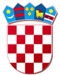 REPUBLIKA HRVATSKAVARAŽDINSKA ŽUPANIJAOPĆINA VELIKI BUKOVECOSNOVNA ŠKOLA VELIKI BUKOVECŠKOLSKI ODBORKLASA: 003-06/21-01/1URBROJ: 2186-140-07-21-11Veliki Bukovec, 10. svibnja 2021.ZAPISNIKs 5. sjednice Školskog odbora održane 10. svibnja 2021. godine elektronskim putem temeljem članka 57. Statuta Osnovne škole Veliki Bukovec u vremenu od 12:00 do 16:00 sati Sjednici prisutni: Marija Krušelj, Marinka Mlinarić, Jasenka Zdelar, Željka Bendelja Šalamon, Sandra Ciler Horvat, Snježana Gložinić i Dalida SeverDNEVNI RED:Verifikacija Zapisnika s prethodne sjedniceDonošenje Odluke o utvrđivanju kriterija za određivanje ciljne skupine za prijavu na otvoreni poziv za dostavu projektnih prijedloga „Osiguravanje školske prehrane za djecu u riziku od siromaštva za školsku godinu 2021./2022.“Suglasnost Školskog odbora za pokretanje postupka nabaveOstaloDnevni red jednoglasno se usvaja.Ad. 1. Prisutni su upoznati sa Zapisnikom s prethodne sjednice Školskog odbora (u daljnjem                 tekstu ŠO). Primjedaba nije bilo te se takav jednoglasno usvaja.Ad. 2.Donošenje Odluke o utvrđivanju kriterija za određivanje ciljne skupine za prijavu na otvoreni poziv za dostavu projektnih prijedloga „Osiguravanje školske prehrane za djecu u riziku od siromaštva za školsku godinu 2021./2022.“Jednoglasno se donosi Odluka o utvrđivanju kriterija za određivanje ciljne skupine za prijavu na otvoreni poziv za dostavu projektnih prijedloga „Osiguravanje školske prehrane za djecu u riziku od siromaštva za školsku godinu 2021./2022.“ koja je sastavni dio ovog ZapisnikaAd.3Davanje suglasnosti Školskog odbora za pokretanje postupka nabaveJednoglasno se daje suglasnost Školskog odbora za pokretanje postupka nabave       Zapisnik sastavila:						            Predsjednica Školskog odbora:                               	Dalida Sever	                                                                                                 Marija KrušeljAd.4OstaloSjednica je trajala u vremenu od 12:00 do 16:00 satiNapomena: Očitovanje članice ŠO gospođe Sandre Ciler Horvat zbog tehničkih problema stiglo je izvan roka predviđenog za dostavu očitovanja, ali je ono priloženo ovom zapisniku jer njeno očitovanje ne utječe na pravovaljanost donesenih odluka na ovoj sjednici.       Zapisnik sastavila:						  Predsjednica Školskog odbora:                               	Dalida Sever	                                                                                      Marija KrušeljPrivitak:Odluke o utvrđivanju kriterija za određivanje ciljne skupine za prijavu na otvoreni poziv za dostavu projektnih prijedloga „Osiguravanje školske prehrane za djecu u riziku od siromaštva za školsku godinu 2021./2022.“Očitovanja članova Školskog odbora elektronskim putem koji su sastavni dio ovog Zapisnika